                  ДУМА ВЕСЬЕГОНСКОГО МУНИЦИПАЛЬНОГО ОКРУГАТВЕРСКОЙ ОБЛАСТИРЕШЕНИЕ                                                                 г. Весьегонск03.06.2020                                                                                                                            № 120Заслушав информацию заместителя Главы Администрации Весьегонского муниципального округа Живописцевой Е. А., об организации летнего отдыха и занятости детейДума Весьегонского муниципального округа  РЕШИЛА:1. Принять к сведению информацию об организации летнего отдыха и занятости детей (прилагается).2.  Настоящее решение вступает в силу со дня его принятия.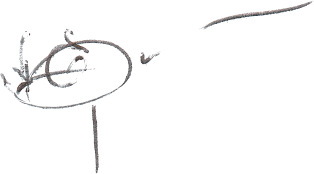 Председатель ДумыВесьегонского муниципального округа                                   А. С. ЕрмошинОб организация летнего отдыха и занятости детей